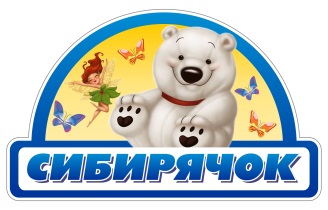 Муниципальное бюджетное дошкольное образовательное учреждение «Детский сад комбинированного вида № 1 «Сибирячок»633011, Новосибирская область, город Бердск, м-он Северный,20/1Тел.(8-241) 3-70-34 e-mail: bsk du01@mail.ruВикторины для дошкольников по темам недели для родителейПодготовила: Решетникова Ирина Александровна.Викторина для дошкольников. Тема: Сказочные герои1. Юный волшебник, у которого есть сова. (Гарри Поттер)2. Вредная старуха с крысой. (Шапокляк)3. Злой хозяин кукольного театра с длинной бородой. (Карабас-Барабас)4. Девочка, которая шла по дороге из желтого кирпича. (Элли)5. Маленькая девочка, живущая в цветке. (Дюймовочка)6. Деревянная кукла с длинным носом. (Буратино)7. В какой сказке карета превратилась в тыкву? (В «Золушке»)8. Мальчик, которого похитила Снежная королева. (Кай)9. Как звали трех поросят? (Ниф-Ниф, Наф-Наф, Нуф-Нуф)10. Герой русской народной сказки, который ездил на печи. (Емеля)11. Вредная старуха из русских народных сказок. (Баба Яга)12. Какое домашнее животное носило обувь? (Кот в сапогах)13. Кто купил на базаре самовар и устроил пир? (Муха-Цокотуха )Викторина для дошкольников. Тема: Времена года1. Что наступает после зимы? (Весна)2. Когда с деревьев облетают листья? (Осенью)3. Самое жаркое время года. (Лето)4. Самый короткий месяц в году. (Февраль)5. Снежное время года. (Зима)6. В каком месяце дети идут в школу? (В сентябре)7. Когда возвращаются птицы с юга? (Весной)8. Когда листья на деревьях меняют свой цвет? (Осенью)9. Кто всю зиму спит? (Медведи, ежи)10. В какое время года заяц бывает серым? (Летом)11. Когда вода в реках становится твердой? (Зимой)12. Самый первый месяц года. (Январь)Викторина для дошкольников. Тема: Животные1. Самое длинношеее животное. (Жираф)2. Кто носит детеныша в сумке? (Кенгуру)3. Птица, которая не умеет летать и не боится морозов? (Пингвин)4. Длинноухий трусишка. (Заяц)5. Кто спит вниз головой? (Летучая мышь)6. Какая змея имеет капюшон? (Кобра)7. Какая птица не строит гнездо? (Кукушка)8. Самое большое животное, живущее на суше. (Слон)9. Самое большое животное, живущее в океане. (Кит)10. Какое животное строит плотины на реках? (Бобр)11. Кто на себе свой дом носит? (Черепаха, улитка)12. У какой птицы самый красивый хвост? (У павлина)13. Полосатый родственник кошки. (Тигр)14. Какое животное называют кораблем пустыни? (Верблюда )Викторина для дошкольников. Тема: Растения1. Красивый, но несъедобный гриб. (Мухомор)2. Самая большая ягода. (Арбуз)3. Цветок с желтой серединкой и белыми лепестками. (Ромашка)4. Рыжие грибы со звериным названием. (Лисички)5. Комнатное растение с колючками. (Кактус)6. Цветок с белыми парашютиками. (Одуванчик)7. Этими ягодами зимой питаются снегири. (Рябина)8. Цветок со звенящим названием. (Колокольчик)9. Черная лесная ягода. (Черника)10. Фрукт, похожий на лампочку. (Груша)11. Какие ягоды любит медведь? (Малину)12. Родственница елки. (Сосна)13. Овощ для борща и винегрета. (Свекла)14. Первые весенние цветы. (Подснежники, мать-и-мачеха)15. Любимый цветок Маленького Принца. (Роза)Викторина для дошкольников. Тема: Повадки животных1. Как передвигаются волки в стае? (След в след)2. Где находятся глаза у улитки? (На рожках)3. Где кенгуру носит своих детенышей? (В сумке)4. В какое время суток охотится сова? (Ночью)5. Умеет ли страус летать? (Нет)6. Что запасает на зиму белка? (Грибы, орехи)7. Где зимуют лебеди? (В теплых странах)8. Где живет белый медведь? (На севере)9. Как называется дом лисы? (Нора)10. Можно ли в зимнем лесу встретить ежа? Почему? (Нельзя, потому что зимой ежи спят.)11. В какое время года у медведицы появляются медвежата? (Зимой)12. Какого цвета зимняя шубка у зайца? (Белая)13. Как называется детеныш свиньи? (Поросенок)14. Что едят обезьяны? (Разные фрукты)15. В кого превращаются гусеницы? (В бабочек)16. Где живут морские звезды? (На дне моря)Викторина для дошкольников. Тема: Сказочные предметы1. На чем летает Баба Яга? (На метле, в ступе)2. Чем машут волшебники, произнося заклинание? (Волшебной палочкой)3. Какой предмет дома лежит на полу, а в сказках — летает? (Ковер-самолет)4. Если она лежит на столе, еда появится сама. (Скатерть-самобранка )5. Обувь, помогающая передвигаться очень быстро. (Сапоги-скороходы)6. Она все может сделать невидимым. (Шапка-невидимка )7. С ее помощью творил чудеса старик Хоттабыч. (Борода)8. В ней жил джинн, друг Аладдина. (Волшебная лампа)9. Что нужно сломать, чтобы победить Кощея Бессмертного? (Иголку)Викторина для дошкольников. Тема: техника1. Он наводит в доме чистоту. (Пылесос)2. Они показывают время. (Часы)3. Им гладят белье. (Утюг)4. Воздушный транспорт с пропеллером. (Вертолет)5. Он может быть двухколесным и трехколесным. (Велосипед)6. На ней можно долететь до звезд. (Ракета)7. Он помогает нам говорить с теми, кто далеко. (Телефон)8. Она может все просверлить. (Дрель)9. Он показывает кино и мультфильмы. (Телевизор)Викторина для дошкольников. Тема: Явления природы1. Почему нельзя пить морскую воду? (Она соленая.)2.После чего обычно бывает радуга? (После дождя)3.  Что падает зимой с неба? (Снег)4. Что бывает во время грозы? (Гром и молния)5. Как называется большое темное облако? (Туча)6. Во что превращается вода зимой? (Лед)7. Что видно на небе ночью? (Луну и звезды)8. Что заставляет деревья качаться? (Ветер)9. Как называются ледяные горошины, падающие с неба? (Град)Викторина для дошкольников. Кому из сказочных персонажей принадлежит выражение?1. «Лети, лети, лепесток!» (Девочке Жене из сказки «Цветик-семицветик»)2. «Ребята, давайте жить дружно!» (Коту Леопольду)3. «Я от бабушки ушел...» (Колобку)4. «Бабушка, бабушка, а почему у тебя такие большие зубы?» (Красной Шапочке)5. «Я — тучка, тучка, тучка...» (Винни-Пуху)6. «Ну, заяц, погоди!» (Волку)7. «Свет мой, зеркальце, скажи, да всю правду доложи...» (Царице из «Сказки о царе Салтане».)8. «Чего тебе надобно, старче?» (Золотой рыбке)9. «Я на солнышке лежу, я на солнышко гляжу...» (Львенку и черепахе.)10. «Я — умный, красивый, в меру упитанный мужчина в полном расцвете сил!» (Карлсону)11. «Сяду на пенек, съем пирожок!» (Медведю из сказки «Маша и медведь»)12. «Если только захочу, и луну я проглочу!» (Крокодилу)Викторина для дошкольников. Тема: Сказки К. И. Чуковского1. На каком виде транспорта ехали медведи в сказке «Тараканище»? (На велосипеде)2. Чем крокодил тушил синее море в сказке «Путаница»? (Пирогами, и блинами, и сушеными грибами.)3. Кто проглотил мочалку в сказке «Мойдодыр»? (Крокодил)4. Какой подарок принесли Мухе-Цокотухе блошки? (Сапожки)5. Кто созывал зверей на битву с крокодилом, проглотившим солнце? (Два барана)6. Как звали бабушку, от которой сбежала вся посуда? (Федора)7. Сколько пудов шоколада просил слон для своего сына в сказке «Телефон»? (Пять или шесть)8. От кого пришла доктору Айболиту телеграмма с просьбой приехать в Африку и вылечить больных зверей? (От гиппопотама)9. Как звали злого разбойника, жившего в Африке? (Бармалей)10. Что привез крокодил своим детишкам из России в подарок? (Елку)Викторина для дошкольников. Назови хозяина каждой вещи1. Сапоги. (Кот в сапогах)2. Корзина с пирожками и горшочком масла. (Красная Шапочка)3. Самовар. (Муха-Цокотуха)4. Хрустальная туфелька. (Золушка)5. Серебряные башмачки. (Элли)6. Чемоданчик с лекарствами. (Доктор Айболит)7. Ступа. (Баба Яга)8. Печка. (Емеля)9. Разбитое корыто. (Старик со старухой)10. Шляпа с очень широкими полями. (Незнайка)